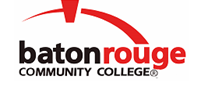 Baton Rouge Community CollegeAcademic Affairs Master SyllabusDate Approved:	4 September 2020Term and Year of Implementation:	Fall 2020Course Title:	Adolescent PsychologyBRCC Course Rubric:	PSYC 2083Previous Course Rubric:	PSYC 208Lecture Hours per week-Lab Hours per week-Credit Hours:	3-0-3Per semester:  Lecture Hours-Lab Hours-Instructional Contact Hours:	45-0-45Louisiana Common Course Number:	CPSY 2213CIP Code:	42.2810Course Description:	Focuses on developmental processes of adolescence with an emphasis on the physical, cognitive, and psychosocial domains.Prerequisites:		PSYC 2013 (or PSYC 201) with a grade of C or betterCo-requisites:		NoneSuggested Enrollment Cap:	40Learning Outcomes.  Upon successful completion of this course, the students will be able to:1.	Demonstrate knowledge of the complex interactions between social, cognitive, and physical developmental processes that occur before, during, and after adolescence.2.	Apply knowledge of personal (self, personality, gender, sexuality, and moral development) and social (families, peers and romantic relationships, schools, work and adolescent problems) identity development through adolescence.3.	Identify the biological processes that occur during adolescence.4.	Compare the major theoretical perspectives relevant to the study of adolescence.5.	Describe the major research methods used in studying adolescence.Assessment Measures.  Assessment of all learning outcomes will be measured using the following methods:1.	Assessment will be made through instructor-generated assignments and quizzes, and instructor-developed written exams.2.	Each instructor will give a final exam.Information to be included on the Instructor’s Course Syllabi:Disability Statement:  Baton Rouge Community College seeks to meet the needs of its students in many ways.  See the Office of Disability Services to receive suggestions for disability statements that should be included in each syllabus.Grading: The College grading policy should be included in the course syllabus.  Any special practices should also go here.  This should include the instructor’s and/or the department’s policy for make-up work.  For example in a speech course, “Speeches not given on due date will receive no grade higher than a sixty” or “Make-up work will not be accepted after the last day of class”.Attendance Policy:  Include the overall attendance policy of the college.  Instructors may want to add additional information in individual syllabi to meet the needs of their courses.General Policies: Instructors’ policy on the use of things such as beepers and cell phones and/or hand held programmable calculators should be covered in this section.Cheating and Plagiarism:  This must be included in all syllabi and should include the penalties for incidents in a given class.  Students should have a clear idea of what constitutes cheating in a given course.Safety Concerns:  In some courses, this may be a major issue.  For example, “No student will be allowed in the lab without safety glasses”.  General statements such as, “Items that may be harmful to one’s self or others should not be brought to class”.Library/ Learning Resources:  Since the development of the total person is part of our mission, assignments in the library and/or the Learning Resources Center should be included to assist students in enhancing skills and in using resources.  Students should be encouraged to use the library for reading enjoyment as part of lifelong learning.Expanded Course Outline:1.	Introduction to Adolescence2.	Puberty, Health, and Biological Foundations3.	The Brain and Cognitive Development4.	The Self, Identity, Emotion, and Personality5.	Gender6.	Sexuality7.	Moral Development and Values8.	Families9.	Peers and Romantic Relationships10.	Schools11.	Achievement, Work, and Careers12.	Culture13.	Problems in Adolescence and Emerging Adulthood